Prefeitura Municipal de Padre Marcos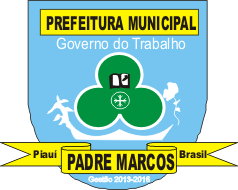 	Rua Anfrísio Macedo, 150 – Centro                         Padre Marcos - Piauí                                  CNPJ (MF): 06.553.788/0001-40EDITAL Nº 01/2014 - CONVOCAÇÃO A Comissão Organizadora do Concurso Público da Prefeitura Municipal de Padre Marcos - PI, no uso de suas atribuições e em conformidade com o item “3”. do Edital nº 001/2014, de 03 de julho de 2014, de abertura do Concurso Público, torna público a CONVOCAÇÃO dos candidatos aprovados no Concurso Público da Prefeitura Municipal de Padre Marcos - PI, já devidamente homologado através do Decreto nº 011/2014, do Poder Executivo Municipal, com apresentação do Atestado de Saúde Ocupacional e os documentos abaixo, necessários à investidura de cargo público.1. Os candidatos deverão entregar a documentação na sede da Prefeitura Municipal, até 12:00hs. do dia 02 de janeiro de 2015, os seguintes documentos abaixo: a) – Atestado de Saúde Ocupacional (original); b) – Carteira de Identidade – RG;c) - Cadastro Pessoa Física – CPF/MF;d) - Registro de nascimento ou Casamento;e) - Registro de nascimento dos filhos menores de 14 anos;f) – Carteira de vacinação dos filhos menores de 14 anos; g) - PIS/PASEP (cópia) somente se for inscrito;h) – Título Eleitoral e comprovante da última eleição, acompanhado da certidão eleitoral;i) – Documento de Serviço Militar se homem;j) – Certificado de conclusão do curso para o cargo optante, conforme o edital;k) – Comprovante de residência e/ou declaração de endereço;l) – Carteira de Trabalho e Previdência Social – CTPS (original);m) – 02 (duas) fotos 3x4, colorido e recente;n) – Declaração de bens do candidato (original);o) – Certidão negativa civil e criminal, expedida pelo Poder Judiciário (original);p) - Declaração de acumulação lícita ou de não ocupação de cargo público (original); q) - Comprovar a titularidade de bens e valores patrimoniais, por meio de declaração (original);       Observação: Toda as cópias das documentações deverão ser apresentadas autenticadas pelo cartório. 2. A Junta Médica da Prefeitura Municipal de Padre Marcos - PI, caso entenda necessário, poderá exigir a realização de exames complementares, além daquele descrito no item 1, “a”, em razão da especificidade do cargo a ser ocupado pelo candidato, e em atendimento às exigências contidas na CLT e nas resoluções do Ministério do Trabalho e Emprego. 3. Havendo a necessidade de realização de exames complementares, conforme citado no item 2, a Junta Médica da Prefeitura Municipal de Padre Marcos – PI, fixará uma data, horário e local para a entrega dos mesmos pelos candidatos. 4. As despesas referentes à realização do atestado de saúde ocupacional e exames complementares, exigido serão de responsabilidade exclusiva do candidato. 5. Não será aceito pela Junta Médica da Prefeitura Municipal de Padre Marcos - PI, em hipótese alguma, cópias dos referidos exames. 6. Em nenhuma hipótese serão devolvidos os exames após a realização da avaliação médica, devendo seu conhecimento se restringir a Junta Médica da Prefeitura Municipal de Padre Marcos - PI e à Comissão Organizadora do Concurso Público de Padre Marcos - PI, para fins de salvaguarda de documentos dos candidatos. 7. Os candidatos deverão apresentar-se a Prefeitura Municipal de Padre Marcos - PI, portando consigo, todos os documentos constantes no item 1, na data prevista, na Rua Anfrisio Macedo, 150 – Centro – Padre Marcos – PI.8. Não poderá ser admitido no Quadro de Pessoal Permanente da Prefeitura Municipal de Padre Marcos - PI o candidato: a) Que for considerado INAPTO para exercer as atribuições inerentes ao cargo para o qual prestou o Concurso Público da Prefeitura Municipal de Padre Marcos - PI; b) Que deixar de entregar um ou mais documentos exigidos no item 1. 09. Só poderá tomar posse o candidato que for considerado apto, física e mentalmente, pela Prefeitura Municipal de Padre Marcos - PI, para o exercício do cargo, conforme previsto no Edital de Concurso Público nº 001/2014. 10. CANDIDATOS CONVOCADOS Padre Marcos (PI), 18 de dezembro de 2014.Presidente da Comissão Organizadora do Concurso PúblicoPrefeitura Municipal de Padre Marcos – PI10.1. Relação dos candidatos que deverão se apresentarem a Prefeitura Municipal de Padre Marcos – PI:ORDEMINSCRIÇÃONASCIMENTOREG. GERALNOME CNDITADOCARGO:BIOQUIMICO0110210708/06/19731.958.342NAPOLEÃO MOURA DIAS NETOCARGO:ENFERMEIRO0210100712/05/19842.256.060HELAINE PINHEIRO DE ARAUJO MAIACARGO:TEC. ENFREMAGEM0310168224/05/19842.324.109FRANCISCO FILHO DOS REIS GOMES0410165211/04/19892.742.999JOSE FRANCINALDO XAVIER DA SILVA0510141004/03/19852.482.625ISMAEL DA SILVA JUNIOR0610148410/02/19802.030.671FRANCILENE GOMES DA SILVACARGO:AUX. SERV. GERAIS0710226615/06/19882.828.092ELUAN D SILVA DIAS0810045912/01/19832.204.718FABIO JUNIOR DE C. NASCIMENTO0910082501/03/19854.51150090FRANCISCO WESLEY DIAS DA SILVACARGO:VIGILANTE1010216701/04/19963.551.900ALEXANDRO LOPES DE CARVALJO1110049420/04/19902.910.513NELI ROSENO DA SILVA1210053331/03/19892.931.529FRANCEILDO FRANCISCO DE SOUSACARGO:MOTORISTA1310121015/02/19815.866.289MARCELO SOUZA SILVACARGO:COZINHEIRO(A)1410056807/04/19902.914.183ADELINA JULIANA LEAL1510197206/09/19893.071.802LUISA GENICARLA DE SOUSA REISCARGO:GARI1610130408/10/19811.960.687MARIA DO ROSARIO RIBEIRO1710068825/03/19882.828.861CASSIANO JOSE DA SILVA1810056128/08/19923.108.134ISABEL FRANCISCA DE CARVALHO1910219325/05/19832.243.835IVONIERKY DE SOUSA CARDEAL2010210428/04/19791.887.673FRANCISCO FLORENTINO DE CARVALHO2110051619/02/19862.390.839CLEIVIMAR MARIA DE SOUSA